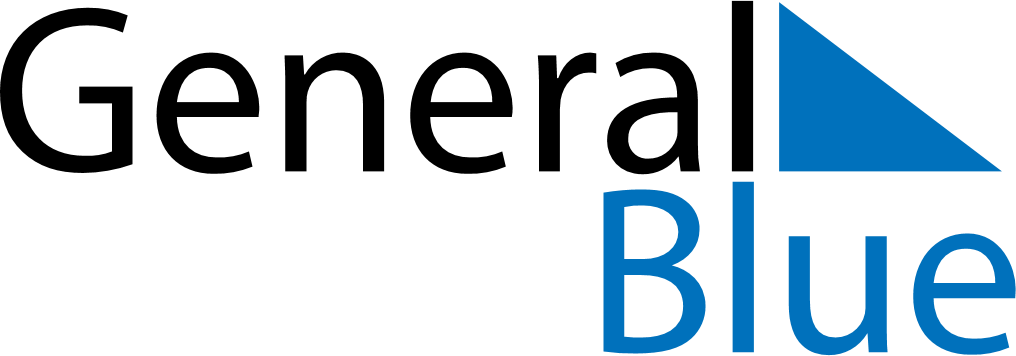 May 2021May 2021May 2021United KingdomUnited KingdomMONTUEWEDTHUFRISATSUN123456789Early May bank holiday10111213141516171819202122232425262728293031Spring bank holiday